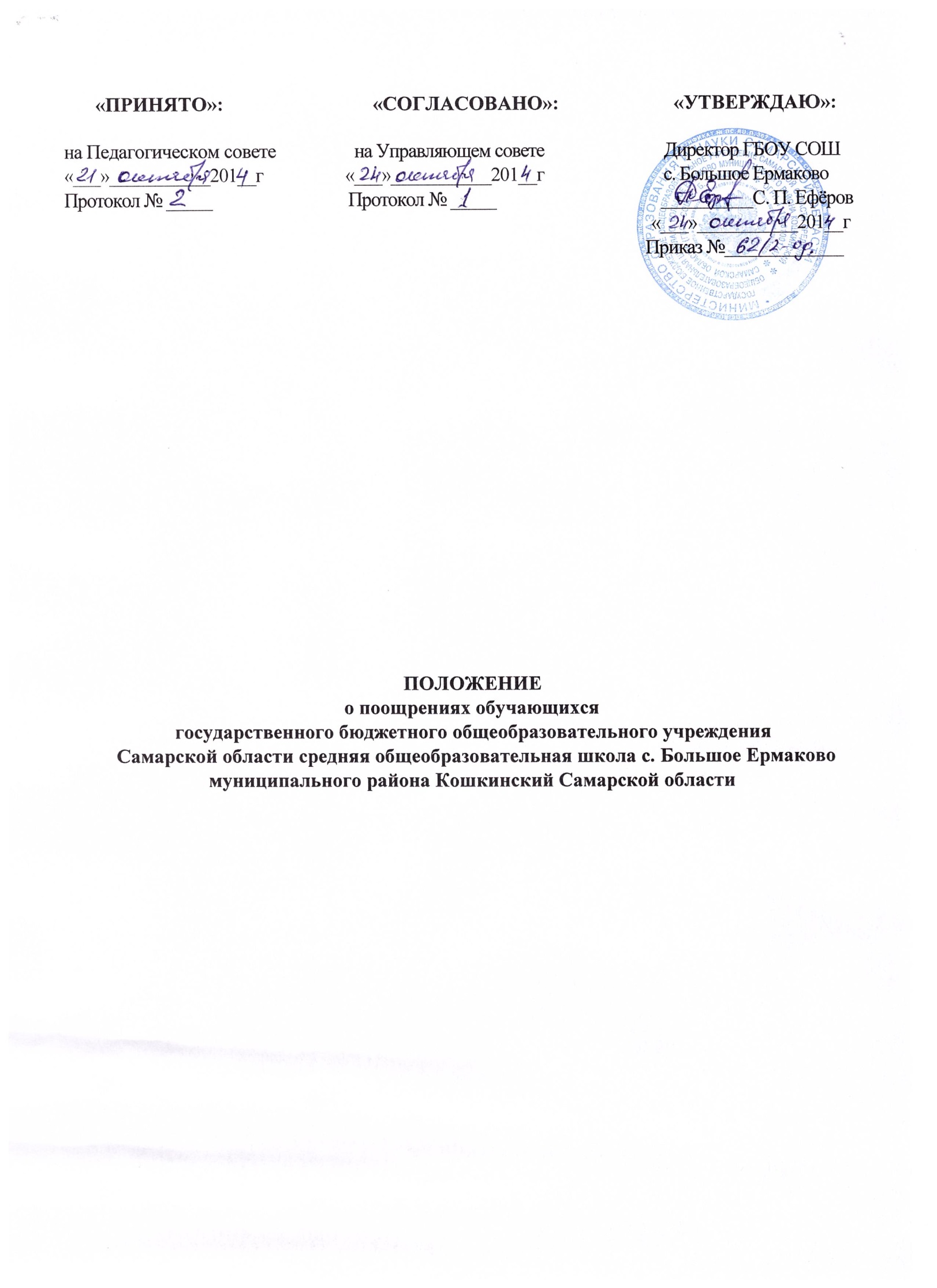 1.	Общие положенияПравила о поощрениях и взысканиях учащихся школы утверждены Уставом ГБОУ СОШ с. Большое Ермаково и регулируют применение к учащимся школы мер поощрения и взыскания в зависимости от их отношения к своим ученическим нравам и обязанностям.Правила призваны:обеспечить в школе благоприятную творческую обстановку для совместной продуктивной деятельностиподдерживать в школе порядок, основанный на сознательной дисциплине и демократических началах организации учебно-воспитательного процесса.2.	Поощрения2.1.	Учащиеся школы поощряются за:успехи в учете:участие и победу в учебных, творческих конкурсах, спортивных состязаниях:общественно полезную деятельность.2.2.	Школа применяет следующие ВИДЫ поощрений:объявление благодарности;награждение почетной грамотой или благодарственным письмом;награждение ценным подарком;награждение благодарственным письмом родителей.2.3.	Поощрения применяются директором по представлению педагогического совета, классного
руководителя и объявляются в приказе по школе. Поощрения применяются в обстановке широкой
гласности, доводятся до сведения учащихся и работников школы, публикуются в печати,3.	Взыскания3.1.	Дисциплина в школе поддерживается на основе уважения человеческого достоинства
учащихся. Применение методов физического или психологического воздействия по отношению к
учащимся не допускается. Запрещается применять такие методы воздействия, как удаление с
урока, постановка в угол, а так же выставление неудовлетворительной отметки за
недисциплинированное поведение па уроке.3.2.	За нарушение правил для учащихся, Устава школы ученик привлекается к дисциплинарной
ответственности. Взыскания налагаются с соблюдение следующих принципов:строгость    взыскания    должна    соответствовать    тяжести    совершенного    проступка, обстоятельством его совершения, предшествующему поведению и возрасти учащегося;взыскания налагаются в письменной форме;до    наложения    дисциплинарного    изыскания    ученику   должна   быть   предоставлена возможность объяснить и оправдать свой поступок в форме, соответствующей его возрасту.3.3.	К учащимся применяются следующие виды взыскания:замечание;выговор;возложение обязанности возместить ущерб:возложение обязанности принести публичные извинения;исключение из школы.3.4.	Правом наложения взыскания обладают;3.4.1.	Директор школы;в отношении любого учащегося школы:за любое нарушение правил поведения учащихся:вправе применить любое соразмерное проступку взыскание, кроме исключения из школы;наложения взыскания оформляются приказом по школе.3.4.2.	Заместитель директора по УВР:в отношении любого учащегося школы;за проступок, нарушающий нормальное течение учебно-воспитательного процесса;в отношении любого учащегося вверенного ему класса;за проступок, нарушающий нормальное течение учебно-воспитательного  процесса      в вверенном ему классе;наложение изыскания оформляется записями в дневнике учащегося.